ENGL Carroll                                                  Label 1 folder with brads and pockets accordingly:Front  * USE YOUR SECTION NUMBER   The folder will be labeled as Note Folder*Place your class number after the course number. Inside of  Note FolderMake sure your folder is legible.  Choose light colored PAPER folders – no plastics – no binders.  Dark folders will need a white label if that is all you have. Put notebook paper in the note folder – used only for taking notes. You will also need highlighters – various colors are yellow, blue, pink and green: Blue or black ink pens are needed. This folder will be asked for and graded at the Final.  You must have the folder to take the aforementioned final.  Your folders are a part of discipline and organization for yourself.  They also represent your progress and provide a good study guide.  You can earn up to 100 points at the final as well for the folder.  I usually add it in at the end of the semester. You will need blue books for in-class writings and the final.  Be prepared!WARNINGS  AND OTHER INFORMATIONYou will also need to check D2L daily – a required class supplement.  You will also have Zoom.  If you fail to do these, I cannot communicate with you.  Your MSU email is what I use to talk to you.  If you are not available after two attempts, I stop.    Many things are also in D2L for you to use on your own if you need extra help with certain concepts.  I will address certain sections for the class.  Peruse  at  your own pace to familiarize yourself with the program. Go to the Learning Center at www.townsendpress.net and watch the instructional video that explains making a point and supporting it, too. MLA is crucial and must be done according to instructions given in class.  A template is also provided for you and sources are given to help you.  The reading and writing lab can also offer assistance.  I will assist you up to three times.  After the third attempt at MLA and you fail to master it – I will stop grading your work.  If you stop typing or writing in MLA at any time during the semester, I WILL NOT GRADE YOUR WORK.  REMINDER: YOU are also responsible for dropping this class if you decide not to attend anymore.  Simply not showing up does not mean that you are dropped from the course, and you may discover an F on your transcript if you do not drop by the appropriate deadline.  I am not responsible for making sure that you are dropped properly from this class.  I will drop you at the 4 absences if you do not drop properly as  well.  The infamous question:  Can I get a good grade?If you are here every class day, turn in all your work on time, and put an honest effort into every assignment, you are likely to pass.  To get good grades, you must work hard.  Doing the opposite pretty much guarantees  failure.  There is no extra credit; if you do the work that you are assigned and supposed to do, you won’t need it. This is a rigorous and demanding class.  That is why you need to attend – absences will only cause you to get behind. IT IS TIME CONSUMING!  You must discipline yourself to be successful.   Classes Begin :   August 25th , 2020 (Tu/Th class) Last Day to Drop with a W: December 4th  (by 4 p.m.)Classes End:  Dec. 4th :  FINALS BEGIN: Dec. 5th , 2020. Grammar Final is on the last day of class during class time.  Dec. 3rd, 2020.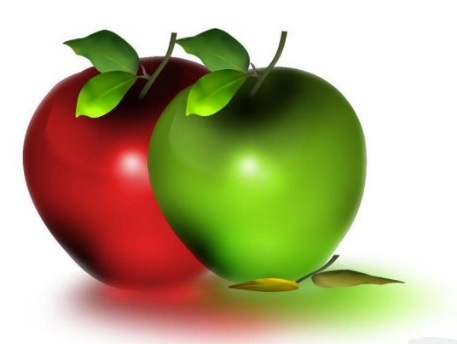 “Learning is not attained by chance. It must be sought for with ardor and attended to with diligence.”  - Abigail AdamsInstructor: Betty Carroll -   E-mail: betty.carroll@mwsu.eduOffice: Bea Wood BW 201Office Phone: 940-397-4325                                                       Office Hours: Tues./Thur. Open office  11-12 ; 3:30 – 4:30 12:00- 12:30 ; 4:30 – 5:30 pm  (by appointment only ) Wednesdays: Open office 10 am – 11 am  8- 10 am (by appointment only)English 0043 Syllabus Integrated Reading and Writing“The roots of education may seem bitter, but the fruit is sweet.”   - AristotleFall 2020 Tues./Thurs. All in PY 201 – Section 1R3   ; Section 1R4                                                                                 8:00 – 9:20         12:30 – 1:50    This 3 hour rigorous course ties in with 1143 and provides instruction and practice in analyzing and evaluating textual information and in composing clear and logical texts.  The course is required of those students who have not met TSI readiness standards in reading, writing, or both.  This class has STRICT guidelines- make sure you understand and accept them.  Course changes in syllabus, procedure, assignments and schedule may be made at my discretion as I see as needed. Be aware of the COVID:  We may have to move online, so be prepared.  I will walk you thru the procedures.  Take notes.  English 0043 Syllabus Integrated Reading and Writing“The roots of education may seem bitter, but the fruit is sweet.”   - AristotleFall 2020 Tues./Thurs. All in PY 201 – Section 1R3   ; Section 1R4                                                                                 8:00 – 9:20         12:30 – 1:50    This 3 hour rigorous course ties in with 1143 and provides instruction and practice in analyzing and evaluating textual information and in composing clear and logical texts.  The course is required of those students who have not met TSI readiness standards in reading, writing, or both.  This class has STRICT guidelines- make sure you understand and accept them.  Course changes in syllabus, procedure, assignments and schedule may be made at my discretion as I see as needed. Be aware of the COVID:  We may have to move online, so be prepared.  I will walk you thru the procedures.  Take notes.  Text and MaterialsLangan, John. Clear Thinking and Writing. Townsend Press, 2019.  ISBN 978-1-59194-553-6   Also code needed: ISBN 9781591945659.In addition to the textbooks, you need the following supplies: a college-appropriate dictionary, 1 folder with brads and 2 pockets, notebook paper (preferably wide-ruled), black or blue ink pens,  highlighters (a yellow, pink, green and blue), green scantrons and a flash drive.If you come unprepared for class, you can be dismissed, counted as absent, and given zeros for that day’s assignments. Course GoalsAcquire vocabulary skills necessary for college-level coursework.Identify the structural elements of written materials.Practice strategies for note taking and test preparationDemonstrate ability to think critically.Write paragraphs and thesis-based essays that provide strong support and specific detailsEngage in a writing process that includes invention, drafting, and revisionDemonstrate proficient use of Standard Written EnglishYou can find additional information about course objectives on the department webpage:  http://libarts.mwsu.edu/english/.Contacting Your InstructorI prefer face-to-face and phone contact during office hours. Other contact information is on page 1.  When writing a message, follow conventions of standard written English.  Do not use text-codes when you write any professor, and be sure to include a greeting (Mrs. Carroll) and a signature (Your Name) even when leaving a message by phone.  Final ExaminationsCourse Requirements Reading/Grammar Final on Thursday, Dec. 3rd during class.Reading/Writing Final: ALL Sections 0043 –Saturday, Dec. 5th from  10:30 -12:30.   Room will be announced when scheduled.  Bring note folder!Assignment                                                                              % of Grade Homework/Classwork Grammar/Presentation                              30 %  Writing Paragraphs/Essays/Assignments                                      40% Attendance and Participation                                                        10%                                        
Final Exams                                                                                   20 % Grading Policies                                                                                                                       You must earn a final grade of C/70 or better to pass this course. This course will not use the plus/minus grading system. The following numerical equivalents for grades are used: A = 100-90%; B = 89-80%; C = 79-70%; D = 69-60%; F = 59-0%. According to MSU Catalog 2012-2014 page 77, an A indicates excellent work, a B indicates good work, a C indicates satisfactory work, a D indicates passing work (but you will repeat as a C is required), and an F indicates failing work.  Submission Format and PolicyWhen completing the assigned textbook pages and exercises in English Essentials, write answers in your book unless I instruct you otherwise.All writing assignments (paragraphs and essays) must follow MLA format as well as assignments in Clear Thinking and print all writing assignments.  Use the MLA format template that I have posted on D2L.Each writing assignment includes prewriting or brainstorming, outlining, drafting, and revising. Follow MLA formatting, including these conventions:use double-spacing and a Times Roman size 12 font only include in the upper left-hand corner your name, course and section number, date, and both the name and version of the assignment (draft, revision)  See example in D2L. for additional pages, include your last name and page number in the upper right-hand corner. I WILL NOT GRADE PAPERS NOT DONE IN MLA FORMAT!Rough drafts must also be turned in with revisions.  No drafts – no grade!Note: You may not submit a paper for a grade in this class that already has been or will be submitted for a grade in another class, unless you obtain in advance  my and the other instructor’s explicit written permission.Late Paper/Assignment PolicyYour homework is due at the beginning of class on its assigned date.  I do not accept late work.  You may take a missed quiz or test in my office (BW 201) during my office hours with a valid excuse. You have one class day to make up this work. For example, if you miss a test on Tuesday, you must take the exam by class time the following Thursday.  A quiz or test not completed within this time frame earns a zero.  If you serve on a team of any kind, you must do your work ahead to stay up with the class.  You must, however, make arrangements with me. Do not send assignments to me in an email.  Submit work at the beginning of class on its due date. Keeping communication open with me is vital. Plagiarism PolicyPlagiarism is the use of someone else’s thoughts, words, ideas, or lines of argument in your own work without appropriate documentation (a parenthetical citation at the end and a listing in “Works Cited”)–whether you use that material in a quote, paraphrase, or summary. Plagiarism is a theft of intellectual property and will not be tolerated, whether intentional or not. I may use the TurnItIn program as well to check plagiarism.  At the least, plagiarism results in a 0 on the assignment; at worst, the consequence is an automatic F for the course.  I follow the reporting procedures required by the Dean of Students. Academic dishonesty also includes cheating and collusion – guidelines can be found in the Office of Student Conduct. Attendance PolicyAttendance Policy continued You must attend class regularly and arrive on time whether we are in class or in Zoom or working in D2L.  One absence can set you back – please stay on task. It is your responsibility to be present, physically or virtually, to be prepared, and to succeed.  Coming to class provides you with the tools you need to meet the objectives and requirements of this course.  It helps your participation grade as well.  Contact me if you cannot attend or join us in Zoom. Please make sure you are in your assigned seat as I will take roll each class day and enforce the following:         You are allowed 4 absences – excused or not. You will lose ten points           for each absence off your participation grade as well.                       Each tardy counts as a ½ absence.  Again, for every absence you have, 10 points will be deducted from your participation grade as well.  In case of hospitalization or death of a family member, or other reasons for the need of absences, please contact the dean of students at 397-7500.   “Authorized Absences” (see MSU Student Bulletin) will not be counted in this total. Such absences, though, do not excuse students from turning in required work on time.  Please be aware that instructors may drop students from class rolls for lack of appropriate participation (See MSU Student Bulletin and Student Handbook). You may also see the Dean of Students. If you miss work for whatever reason, it will be your responsibility to find out what you have missed and how or if it can be made up.  Missing work will be averaged as a zero.  Being absent will not be considered sufficient reason to excuse you from completing required work.Dropping this course with a W can only be done the week preceding the university’s official extended drop date, October 19th, 2020 by 4 p.m..  You may drop the course with a grade of W at that time if you have not exceeded the number of absences allowed in the course and if reducing your course load does not affect your enrollment at MSU. Remember this is a 3 hour course.If you are enrolled in this course on the basis of required remediation, you will not be permitted to drop the course unless you are enrolled in another developmental course. A student in need of developmental education must be enrolled in developmental education each semester. ***Special Note:  Due to COVID – this attendance requirement for this class may be adjusted case by case.  The MSU Undergraduate Catalog states, “An instructor may drop a student anytime during the semester for excessive absences, for consistently failing to meet class assignments, for an indifferent attitude, or for disruptive conduct.”  MSU’s policy for developmental education requires an instructor to drop a student with an F. Students who withdraw themselves from the course or who are dropped by the instructor or who do not pass the course with a grade of C/70 or better must repeat the course.Classroom Policies Be on time:  Being late is irresponsible.  If extenuating circumstances prevent you from arriving on time, please let me know.  You can fail this class for being late.  (See the Attendance Policy.) Practice courtesy:  When I am speaking to the class, do not leave your seat or walk in front of me unless you are ill.  If you arrive late to class and I have begun teaching, remain outside in the hallway until I invite you into the room.  When another student is speaking, listen.  Leaving the classroom over 10 minutes or repeatedly will result in an absence.  All cell phones and other electronic devices are disruptive, so silence and put them away during class.  If you use one of these devices during class, I will dismiss you and mark you as absent.  Disruptive behavior, which prevents me from teaching or your peers from learning, is grounds for being asked to leave the room and being counted absent.  If you leave the classroom for more than 10 minutes, you are considered absent.  If you begin leaving the classroom daily, you must provide a doctor’s note explaining the condition that makes sitting for 1 hour and 15 minutes impossible for you. Eating is not allowed, but you may drink from a spill-proof container. NO SMOKING IN CLASS – INCLUDING VAPOR CIGARETTES!Students with DisabilitiesThe Americans with Disabilities Act (ADA) is a federal anti-discrimination statute that provides comprehensive civil rights protection for persons with disabilities. Among other things, this legislation requires that all students with disabilities be guaranteed a learning environment that provides for reasonable accommodation of their disabilities. If you believe you have a disability requiring an accommodation, please contact the Disability Support Services in Room 168 of the Clark Student Center, 397-4140.Writing Proficiency RequirementAll students seeking a Bachelor’s degree from Midwestern State University must satisfy a writing proficiency requirement once they’ve 1) passed the 6 hours of Communication Core and 2) earned 60 hours.  You may meet this requirement by passing either the Writing Proficiency Exam or English 2113.  Please keep in mind that once you’ve earned over 90 hours, you lose the opportunity to take the $25 exam and have no option but to enroll in the three-credit hour course.  If you have any questions about the exam, visit the Writing Proficiency Office website at http://academics.mwsu.edu/wpr, or call 397-4131.Tutoring and Academic Support Programs (TASP) provides free drop-in tutoring for MSU students. Located on the first floor of Moffett Library, TASP's Learning Center provides tutoring support in a number of core courses and subject areas. Writing tutors are available Monday through Thursday from 11:00am to 6:00pm and Sunday 2:00pm to 9:00pm. Remember that you don't need an appointment to utilize these services. For Distance Education students, TASP has partnered with Thinkingstorm, an online tutoring company that provides you with high-quality, 24/7 tutoring support. Located at the top of your D2L course page, select the tutoring tab to book an appointment with a tutor.   The labs are not an editing service; instead, assistants provide instruction and support to writers who want to become more effective communicators. Please work with lab tutors when you have a writing task to complete.  Know your assignment’s objectives. You can learn more about how to prepare for a session by following the link.  Take advantage of this service. Safe Zones StatementI consider the classroom to be a place where you will be treated with respect as a human being – regardless of gender, race, ethnicity, national origin, religious affiliation, sexual orientation, political beliefs, age, or ability. Additionally, I appreciate and encourage diversity of thought, provided you can agree to disagree. It is my expectation that ALL students consider the classroom a safe environment.NameENGL 0043- 1R1*Fall 2020CarrollNote FolderNoteshandoutsoGraded work inDate order          Aug. – Dec.